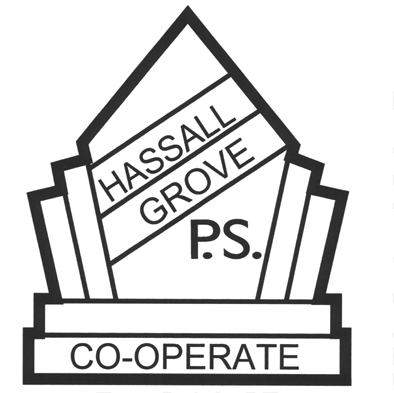 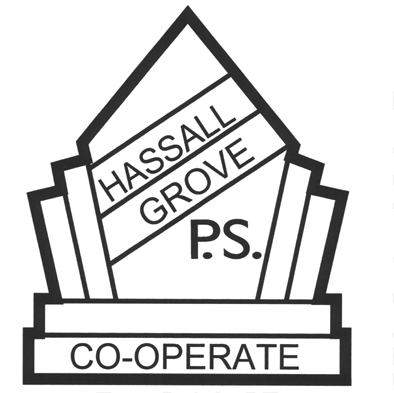 Purpose ScopeOur School’s ApproachExemptionsConsequences for inappropriate useContact between students and parents and carers during the school dayResponsibilities and obligations For studentsFor parents and carers For the principal and teachersFor non-teaching staff, volunteers and contractorsCommunicating this procedure to the school communityStudents:Parents and carers:ComplaintsReviewStudent Use of Digital Devices and Online Services Procedure